Регионального чемпионата по профессиональному мастерству «Профессионалы» в 2024 г.2024Конкурсное задание разработано экспертным сообществом и утверждено Менеджером компетенции, в котором установлены нижеследующие правила и необходимые требования владения профессиональными навыками для участия в соревнованиях по профессиональному мастерству.Конкурсное задание включает в себя следующие разделы:1. ОСНОВНЫЕ ТРЕБОВАНИЯ КОМПЕТЕНЦИИ	21.1. Общие сведения о требованиях компетенции	21.2. Перечень профессиональных задач специалиста по компетенции «дополнительное образование детей и взрослых»	21.3. Требования к схеме оценки	81.4. Спецификация оценки компетенции	91.5. Конкурсное задание	101.5.1. Разработка/выбор конкурсного задания	101.5.2. Структура модулей конкурсного задания (инвариант/вариатив)	102. СПЕЦИАЛЬНЫЕ ПРАВИЛА КОМПЕТЕНЦИИ	152.1. Личный инструмент конкурсанта	182.2. Материалы, оборудование и инструменты, запрещенные на площадке	193. ПРИЛОЖЕНИЯ	201. ОСНОВНЫЕ ТРЕБОВАНИЯ КОМПЕТЕНЦИИ1.1. ОБЩИЕ СВЕДЕНИЯ О ТРЕБОВАНИЯХ КОМПЕТЕНЦИИ1.2. ПЕРЕЧЕНЬ ПРОФЕССИОНАЛЬНЫХ ЗАДАЧ СПЕЦИАЛИСТА ПО КОМПЕТЕНЦИИ «ДОПОЛНИТЕЛЬНОЕ ОБРАЗОВАНИЕ ДЕТЕЙ И ВЗРОСЛЫХ»Перечень видов профессиональной деятельности, умений и знаний, и профессиональных трудовых функций специалиста (из ФГОС/ПС/ЕТКС) и базируется на требованиях современного рынка труда к данному специалисту.Таблица №1Перечень профессиональных задач специалиста1.3. ТРЕБОВАНИЯ К СХЕМЕ ОЦЕНКИСумма баллов, присуждаемых по каждому аспекту, должна попадать в диапазон баллов, определенных для каждого раздела компетенции, обозначенных в требованиях и указанных в таблице №2.Таблица №2Матрица пересчета требований компетенции в критерии оценки1.4. СПЕЦИФИКАЦИЯ ОЦЕНКИ КОМПЕТЕНЦИИОценка Конкурсного задания будет основываться на критериях, указанных в таблице №3.Таблица №3Оценка конкурсного задания1.5. КОНКУРСНОЕ ЗАДАНИЕОбщая продолжительность Конкурсного задания:  9 ч. 52 мин.Количество конкурсных дней: 3 дня.Вне зависимости от количества модулей, КЗ должно включать оценку по каждому из разделов требований компетенции.Оценка знаний участника должна проводиться через практическое выполнение Конкурсного задания. В дополнение могут учитываться требования работодателей для проверки теоретических знаний / оценки квалификации.1.5.1. Разработка/выбор конкурсного задания Конкурсное задание состоит из 4 модулей, включает обязательную к выполнению часть (инвариант) – 2 модуля, и вариативную часть – 2 модуля.  Общее количество баллов конкурсного задания составляет 100.Обязательная к выполнению часть (инвариант) выполняется всеми регионами без исключения на всех уровнях чемпионатов.Количество модулей из вариативной части, выбирается регионом самостоятельно в зависимости от материальных возможностей площадки соревнований и потребностей работодателей региона в соответствующих специалистах. В случае если ни один из модулей вариативной части не подходит под запрос работодателя конкретного региона, то вариативный(е) модул(и) формируется регионом самостоятельно под запрос работодателя. При этом, время на выполнение модуля(ей) и количество баллов в критериях оценки по аспектам не меняются. 1.5.2. Структура модулей конкурсного задания (инвариант/вариатив) Модуль А: «Представление профессионально-личностного становления и развития педагога дополнительного образования посредством разработки самопрезентации» (инвариант)Время на выполнение задания: 90 мин.Задания: конкурсантам в день выполнения данного задания предоставляется три конверта, содержащие ситуацию, с учетом которой необходимо выстроить свое выступление. Путем выбора одного конверта, определяется ситуация и вопрос от эксперта единый для всех конкурсантов. Цель задания: на основе анализа предлагаемой ситуации продемонстрировать умение представить профессионально-личностное становление и развитие педагога дополнительного образования посредством разработки самопрезентации.Алгоритм выполнения задания: Подготовить содержание самопрезентации для представления профессионально-личностного становления и развития педагога дополнительного образования в соответствии с ситуацией.Подобрать инвентарь/оборудование/расходные материалы для представления профессионально-личностного становления и развития педагога дополнительного образования в соответствии с ситуацией (произвести осмотр-тестирование инвентаря/оборудования, убедиться в их исправности).В соответствии с содержанием самопрезентации подобрать видеоматериал, созданный с использованием программного обеспечения для обработки и монтажа видео.Разработать сопроводительную презентацию с использованием программного обеспечения.Проверить презентацию на работоспособность, при необходимости исправить выявленные ошибки.Завершить выполнение задания.Время на подготовку площадки, предоставление документации и материалов экспертам (на 1 конкурсанта): 3 мин. Алгоритм подготовки площадки, предоставления документации и материалов экспертам: Расставить необходимый инвентарь/оборудование для представления профессионально-личностного становления и развития педагога дополнительного образования.Предоставить необходимую документацию и материалы экспертам.Время на представление задания (на 1 конкурсанта): 7 мин.Алгоритм представления задания: Сообщить экспертам о готовности представить задание.Представить содержание самопрезентации, демонстрирующей профессионально-личностное становление и развитие педагога дополнительного образования с учетом заданной ситуации.Ответить на вопрос эксперта (одинаковый для всех конкурсантов). Вопрос задает один и тот же эксперт, входящий в группу оценки, с одной и той же интонацией. Эксперт-наставник, либо эксперт, участвовавший в подготовке конкурсанта, не может задавать вопрос своему конкурсанту.Сообщить экспертам о завершении представления задания.Время на уборку площадки (на 1 конкурсанта): 2 мин.Для подготовки и выполнения конкурсного задания обратить внимание на следующие приложения:Приложение №5 Требования к оформлению печатных материаловПриложение №6 Требования к оформлению электронной презентацииПриложение №7 Функции программы электронной презентацииПриложение №8 Структура (логика) построения выступления с учетом заданной ситуацииМодуль Б: «Разработка информационно-рекламного материала о возможностях и содержании дополнительной общеобразовательной программы на бумажных и/или электронных носителях для привлечения учащихся» (вариатив)Время на выполнение задания: 120 мин.Задания: конкурсантам в день выполнения данного задания предоставляется три конверта, содержащие вид информационно-рекламного материала и целевую аудиторию, с учетом которых необходимо выстроить свое выступление. Путем выбора одного конверта, определяется вид информационно-рекламного материала и целевая аудитория единая для всех конкурсантов.Цель задания: продемонстрировать умение разрабатывать информационно-рекламный материал, демонстрирующий возможности и содержание дополнительной общеобразовательной программы, по привлечению учащихсяАлгоритм выполнения задания: Определить назначение информационно-рекламного материала.Продумать содержание информационно-рекламного материала.Подобрать необходимый инвентарь/оборудование/расходные материалы (произвести осмотр-тестирование инвентаря/оборудования, убедиться в их исправности).Разработать и реализовать дизайн информационно-рекламного материала с использованием программного обеспечения (логотип и фирменный стиль объединения/образовательной организации, цветовые решения и др.)Рассчитать стоимость/себестоимость информационно-рекламного материала.Распечатать информационно-рекламный материал (экземпляр для каждого эксперта, остальное по усмотрению конкурсанта).Предоставить информационно-рекламный материал и другие материалы экспертам.Завершить выполнение задания.Для подготовки и выполнения конкурсного задания обратить внимание на следующие приложение:Приложение №5 Требования к оформлению печатных материаловМодуль В: «Разработка и проведение фрагмента занятия для освоения учащимися избранного вида деятельности» (инвариант)Время на выполнение задания: 180 мин.Задания: конкурсантам в день выполнения данного задания предоставляется три конверта, содержащие тематику занятий и возраст учащихся, с учетом которых необходимо выстроить свое выступление. Путем выбора одного конверта, определяется тематика занятия для освоения учащимися избранного вида деятельности и возраст учащихся единый для всех конкурсантов.Цель задания: продемонстрировать умение проводить фрагмент занятия с учащимися.Алгоритм выполнения задания: Разработать план-конспект фрагмента занятия в соответствии с заданным шаблоном (экземпляр для каждого эксперта, остальное по усмотрению конкурсанта).В соответствии с содержанием фрагмента занятия подобрать:необходимый инвентарь/оборудование/расходные материалы (произвести осмотр-тестирование инвентаря/оборудования, убедиться в их исправности);музыкальное сопровождение, созданное с использованием программного обеспечения для разработки и монтажа аудиозаписей, включающее не менее двух музыкальных композиций;видеоматериал, созданный с использованием программного обеспечения для обработки и монтажа видео.Отрепетировать выполнение задания без привлечения статистов.Завершить выполнение задания.Время на подготовку площадки, знакомство и подготовку статистов, предоставление документации и материалов экспертам (на 1 конкурсанта): 5 мин.Алгоритм подготовки площадки, знакомства и подготовки статистов, предоставление документации и материалов экспертам: Расставить необходимый инвентарь/оборудование.Познакомиться со статистами и подготовить их к выполнению задания.Предоставить необходимую документацию и материалы экспертам.Время на представление задания (на 1 конкурсанта): 22 мин.Алгоритм представления задания: Сообщить экспертам о готовности представить задание.Провести фрагмент основной части занятия для освоения учащимися избранного вида деятельности.Проанализировать проведенный фрагмент основной части занятия для освоения учащимися избранного вида деятельности.Сообщить экспертам о завершении представления задания.Время на уборку площадки (на 1 конкурсанта): 3 мин.Для подготовки и выполнения конкурсного задания обратить внимание на следующие приложения:Приложение№5 Требования к оформлению печатных материаловПриложение №6 Требования к оформлению электронной презентацииПриложение №7 Функции программы электронной презентацииПриложение №9 Шаблон план-конспекта фрагмента занятия для освоения учащимися избранного вида деятельностиПриложение №10 Структура анализа проведенного фрагмента основной части занятия для освоения учащимися избранного вида деятельности.Модуль Г: «Разработка и представление плана досуговых мероприятий для учащихся по определенной тематике» (вариатив)Время на выполнение задания: 150 мин.Задания: конкурсантам в день выполнения данного задания предоставляется три конверта, содержащие тематику плана досуговых мероприятий, с учетом которых необходимо выстроить свое выступление. Путем выбора одного конверта, определяется тематика плана досуговых мероприятий единая для всех конкурсантов.Цель задания: продемонстрировать умение планировать досуговые мероприятия.Алгоритм выполнения задания: Определить место и время проведения досуговых мероприятий.Определить цель и задачи проведения досуговых мероприятий.Выделить основные этапы проведения мероприятий с формальным назначением ответственных лиц.Выбрать организаторов и участников досуговых мероприятий.Подобрать название и формы, соответствующие заданной тематике досуговых мероприятий.Подобрать необходимый инвентарь/оборудование/расходные материалы (произвести осмотр-тестирование инвентаря/оборудования, убедиться в их исправности).Подготовить сопроводительную презентацию с использованием программного обеспечения.Разработать и распечатать план досуговых мероприятий (экземпляр для каждого эксперта, остальное по усмотрению конкурсанта).Время на подготовку площадки, предоставление документации и материалов экспертам (на 1 конкурсанта): 2 мин.Алгоритм подготовки площадки, предоставление документации экспертам: Расставить необходимый инвентарь/оборудование.Предоставить необходимую документацию и материалы экспертам.Время на представление задания (на 1 конкурсанта): 7 мин.Алгоритм представления задания: Сообщить экспертам о готовности представить задание.Представить план досуговых мероприятий для учащихся по определенной тематике.Ответить на два вопроса экспертов (одинаковые для всех конкурсантов). Вопросы могут задавать эксперты, входящие в группу оценки. Эксперт-наставник, либо эксперт, участвовавший в подготовке конкурсанта, не может задавать вопросы своему конкурсанту.Сообщить экспертам о завершении представления задания.Время на уборку площадки (на 1 конкурсанта): 1 мин.Для подготовки и выполнения конкурсного задания обратить внимание на следующие приложения:Приложение №5 Требования к оформлению печатных материаловПриложение №6 Требования к оформлению электронной презентацииПриложение №7 Функции программы электронной презентацииПриложение №11 Шаблон плана досуговых мероприятий, посвященных…2. СПЕЦИАЛЬНЫЕ ПРАВИЛА КОМПЕТЕНЦИИДля своевременной помощи конкурсантам во время выполнения задания организаторы площадки заготавливают на каждого конкурсанта комплект «Сигнальных карточек (оказание помощи)» (размер 12×18 см, обязательно ламинированные): красный крест – необходима срочная помощь медицинского работника; восклицательный знак – есть вопрос; монитор компьютера и инструментов – помощь Технического администратора площадки.Для своевременной фиксации нарушений организаторами площадки заблаговременно заготавливаются «Сигнальные карточки (штрафных санкций)» для каждого эксперта. В наборе три карточки разного цвета: желтая, зеленая и красная (размер 12×18 см, обязательно ламинированные). В случае, если желтые карточки получают разные члены команды (конкурсант и эксперт/конкурсант и команда/эксперт и команда), то команда получает красную карточку.В случае, если зеленые карточки получают разные члены команды (конкурсант и эксперт/конкурсант и команда/эксперт и команда), то команда получает желтую карточку (штраф конкурсанту).Карточки конкурсантов, экспертов и организаций-участниц, регионов-участников суммируются.Таблица нарушенийТаблица санкцийНа протяжении всех модулей конкурсант должен сохранить направленность своей дополнительной общеобразовательной общеразвивающей программы (избранный вид деятельности), с которой он зашел на чемпионат (Модуль А: «Представление профессионально-личностного становления и развития педагога дополнительного образования посредством разработки самопрезентации»).Материалы на рабочем столе конкурсантаНа рабочем столе ноутбука конкурсанта должна содержаться электронная папка с названием «Папка конкурсантов». В данную папку Техническим администратором площадки под наблюдением Главного эксперта в день Д-2 загружаются следующие документы: описание компетенции, конкурсное задание компетенции со всеми приложениями (в формате «.doc»/«.docx»), кроме Приложение №3 Критерии оценки; контент-папка организаторов площадки, контент-папки конкурсантов с указанием ФИО конкурсантов.Для контроля работы конкурсантов за ноутбуками экспертами используется приложение для дистанционного администрирования рабочего стола («OВS studio» или аналог), установленное на ноутбуке конкурсантов.Использование интернет-ресурсов конкурсантамиЗапрещено использование интернет-ресурсов на следующих модулях: Модуль А: «Представление профессионально-личностного становления и развития педагога дополнительного образования посредством разработки самопрезентации»; Модуль Г: «Разработка плана досуговых мероприятий для учащихся по определенной тематике».Ограниченное использование интернет-ресурсов: Модуль Б: «Разработка информационно-рекламного материала о возможностях и содержании дополнительной общеобразовательной программы на бумажных и/или электронных носителях для привлечения учащихся» для скачивания необходимых изображений/фотографий (10 минут через 5 минут после начала выполнения задания, затем 15 минут через 60 минут).Полное подключение к сети «Интернет» на Модуль В: «Разработка и проведение фрагмента занятия для освоения учащимися избранного вида деятельности». Конкурсант может использовать различные интернет-ресурсы, которые должны быть бесплатными и доступными (не требовать логин и пароль для входа, скачивания и установки программного обеспечения). Технический администратор площадки не оказывает конкурсанту помощь в работе с интернет-ресурсами.Привлечение статистов на чемпионатыДля выполнения конкурсных заданий используются услуги актеров, в роли которых выступают статисты, приглашенные организаторами площадки. Для каждого задания могут привлекаться возрастные аудитории людей, определяемые 30% изменений. Статисты принимают участие только в Модуле В: «Разработка и проведение фрагмента занятия для освоения учащимися избранного вида деятельности».Организатор площадки обеспечивает своевременное представление групп статистов на конкурсную площадку в соответствии с планом проведения чемпионата. За группой статистов закрепляется лицо, ответственное за распределение их для выполнения заданий конкурсанта. Статисты должны присутствовать на инструктаже для волонтеров (статистов) в дни Д-3, Д-2 и Д-1.2.1. Личный инструмент конкурсантаСписок материалов, оборудования и инструментов неопределенный, т.е. формируется конкурсантом индивидуально, в нем могут быть представлены следующие материалы на флеш-накопителе: личные фотографии конкурсанта, фотографии грамот, дипломов, благодарственных писем и т.д. конкурсанта, фотографии работ (поделок, картин, рисунков) и видеоматериалов творческих работ конкурсанта (танцевальных и музыкальных композиций, исполняемых самим конкурсантом или в ансамбле с участниками коллектива). Допускается представление логотипа творческого объединения и образовательной организации, в которой реализуется дополнительная общеобразовательная программа. Фотографии и видеоматериал должны быть представлены отдельными файлами, не подготовленные заранее с использованием программного обеспечения, т.е. не сгруппированы (смонтированы) определенным образом, что может давать преимущество по отношению к другим конкурсантам.Рекомендованный инструмент и принадлежности, которые может привезти с собой конкурсант (при необходимости): материалы для ручного труда или декоративно-прикладного творчества (цветные ленты, тесьма, пластилин, кисти разных форматов и др.); элементы костюма (платки, кепки, шарфы, футболки и др.); музыкальные инструменты; влажные салфетки антибактериальные (в одной упаковке не менее 100 штук); контейнер для хранения материалов (не менее 30×27×15 см).Оборудование/инвентарь/расходные материалы должны иметь габариты не более 1,5×1,5м.Все перечисленные материалы и оборудование, необходимые для проведения вышеуказанных заданий согласовываются с Главным экспертом не менее чем за 2 недели до начала чемпионата. Все материалы и оборудование, которые участник может принести с собой для выполнения заданий, заранее согласованные с Главным экспертом, должны быть представлены на площадке не позднее, чем за день до начала чемпионата (т.е. в день Д-1) для ознакомления всеми участниками. Участник и эксперт, представившие материалы и оборудование, необходимые для выполнения заданий, указанных выше, подтверждают свое согласие на беспрепятственное их использование всеми участниками при необходимости. Оборудование можно уносить с площадки только после завершения всеми участниками выполнения всех конкурсных заданий (в день Д3 или Д+1). Материалы, оборудование и инструменты должны соответствовать требованиям охраны труда и техники безопасности. Ответственность за соблюдение данного условия, а также за безопасность во время хранения и использования инструментов, оборудования и расходных материалов несут солидарно конкурсант и Эксперт-наставник.Главный эксперт оставляет за собой право отказать участнику в использовании инвентаря/оборудования/расходных материалов, описанных им для выполнения вышеперечисленных заданий в случае, если сочтет их дающими несправедливое преимущество, или нарушающими требования по технике безопасности и охране труда.2.2. Материалы, оборудование и инструменты, запрещенные на площадкеЛюбые материалы и оборудование, имеющиеся при себе у конкурсантов, необходимо предъявить Экспертам.Конкурсантам, экспертам, волонтерам (статистам) не разрешается иметь при себе мобильные телефоны, флеш-накопители, фото- и видеокамеры, блокноты, различные записи, ноутбуки, планшетные компьютеры и иные современные гаджеты, дающие превосходство над другими участниками, кроме тех, которые используются в конкурсном задании и прошли определенную процедуру проверки.Не допускается наличие смонтированных видео- и аудиофайлов, печатных документов, в том числе, дополнительных общеобразовательных программ, план-конспектов занятий, игр, консультаций и сценариев мероприятий.3. ПриложенияПриложение №1 Инструкция по заполнению матрицы конкурсного заданияПриложение №2 Матрица конкурсного заданияПриложение №3 Критерии оценкиПриложение №4 Инструкция по охране трудаПриложение №5 Требования к оформлению печатных материаловПриложение №6 Требования к оформлению электронной презентацииПриложение №7 Функции программы электронной презентацииПриложение №8 Структура (логика) построения выступления с учетом заданной ситуацииПриложение №9 Шаблон план-конспекта фрагмента занятия для освоения учащимися избранного вида деятельностиПриложение №10 Структура анализа проведенного фрагмента занятия для освоения учащимися избранного вида деятельностиПриложение №11 Шаблон плана досуговых мероприятий, посвященных…Приложение №12 Форма для заполнения перечня личного инструмента конкурсанта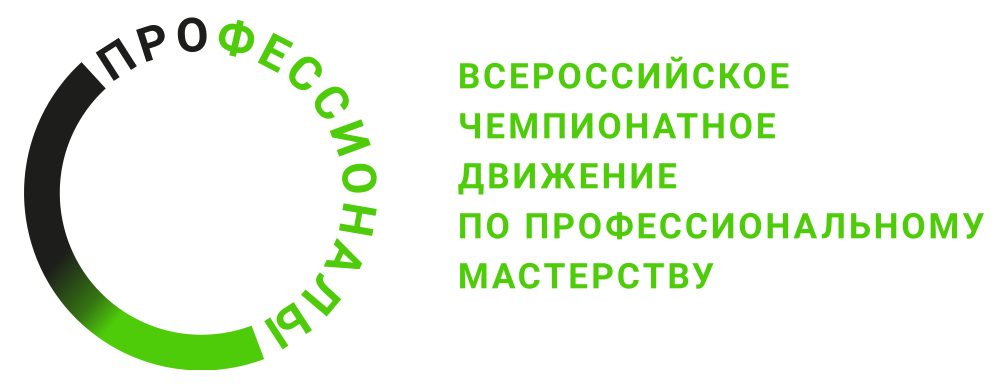 № п/пРазделВажность в %1Нормативная документация, организация рабочего процесса и безопасность281Специалист должен знать и понимать:Федеральный закон «Об образовании в Российской Федерации» от 29.12.2012 г. №273–ФЗ (редакция, действующая с 14.07.2022 г.);Приказ Министерства труда и социальной защиты РФ «Об утверждении профессионального стандарта «Педагог дополнительного образования детей и взрослых» от 22.09.2021 №652н (Зарегистрировано в Минюсте России 17.12.2021 №66403);Распоряжение Правительства РФ от 31.03.2022 г. №678-р «Об утверждении Концепции развития дополнительного образования детей и признании утратившим силу Распоряжения Правительства РФ от 04.09.2014 №1726-р» (вместе с «Концепцией развития дополнительного образования детей до 2030 года»);Приказ «Об утверждении Порядка организации и осуществления образовательной деятельности по дополнительным общеобразовательным программам» от 27 июля 2022 г. №629;Письмо «О примерных требованиях к программам дополнительного образования детей» от 11.12.2006 г. №06–1844;Письмо «Методические рекомендации по проектированию дополнительных общеразвивающих программ (включая разноуровневые программы» от 18.11.2015 г. №09–3242;Постановление Главного государственного санитарного врача РФ «Об утверждении санитарных правил СП 2.4.3648–20 «Санитарно-эпидемиологические требования к организациям воспитания и обучения, отдыха и оздоровления детей и молодежи» от 28.09.2020 г. №28;Методические рекомендации Главного государственного санитарного врача РФ МР 2.4.0242-21. 2.4. Гигиена детей и подростков. Методические рекомендации по обеспечению санитарно-эпидемиологических требований к организациям воспитания и обучения, отдыха и оздоровления детей и молодежи. Методические рекомендации» (вместе с «Рекомендуемой номенклатурой, объемом и периодичностью проведения лабораторных и инструментальных исследований в организациях воспитания и обучения, отдыха и оздоровления детей и молодежи») от17.05.2021 г.;Анатомо-физиологические, психолого-педагогические особенности учащихся при организации и проведении различных видов деятельности в заданных условиях; Содержание и направленности дополнительных общеобразовательных программ;Специфику деятельности, соответствующей дополнительной общеобразовательной программе;Специфику планирования времени в зависимости от избранного вида деятельности (области дополнительного образования);Специфику подготовки учебного инвентаря/оборудования/расходных материалов перед началом деятельности (осмотр-тестирование); Специфику расстановки учащихся и размещения инвентаря/оборудования/расходных материалов в зависимости от избранного вида деятельности (области дополнительного образования); Существующие правила зонирования места проведения в зависимости от избранного вида деятельности (области дополнительного образования);Существующие санитарно-эпидемиологические правила и нормативы, правила безопасности в зависимости от избранного вида деятельности (области дополнительного образования); Требования к внешнему виду в зависимости от избранного вида деятельности (области дополнительного образования);Требования, предъявляемые к технике выполнения работы учащимися281Специалист должен уметь:Демонстрировать деятельность, соответствующую дополнительной общеобразовательной программе; Зонировать места для демонстрации занятия в зависимости от избранного вида деятельности (области дополнительного образования) Отбирать и применять инвентарь/оборудование/расходные материалы с учетом их специфики и назначения; Подготавливать инвентарь/оборудование/расходные материалы перед началом демонстрации с учетом специфики избранного вида деятельности, существующих правил безопасности и санитарно-эпидемиологических правил и нормативов; Размещать инвентарь/оборудование/расходные материалы с учетом существующих правил безопасности и санитарно-эпидемиологических правил и нормативов; Располагать учащихся с учетом существующих правил безопасности и санитарно-эпидемиологических правил и нормативов; Распределять время в зависимости от избранного вида деятельности (области дополнительного образования);Соблюдать требования к внешнему виду в зависимости от избранного вида деятельности (области дополнительного образования) с учетом существующих правил безопасности и санитарно-гигиенических норм;Учитывать анатомо-физиологические, психолого-педагогические особенности учащихся при организации и проведении различных видов деятельности в заданных условиях2Профессиональная коммуникация2Специалист должен знать и понимать:Основные базовые правила устной и письменной коммуникации на государственном языке Российской Федерации с учетом особенностей социального и культурного контекста;Значение вербальных и невербальных средств общения при осуществлении коммуникации;Значение выразительности голоса при общении с аудиторией;Методы убеждения и аргументации своей позиции;Основы взаимодействия с представителями предприятий, организаций, учреждений-социальных партнеров; Профессиональную терминологию;Способы решения запросов аудитории;Техники и приемы вовлечения в деятельность, мотивации учащихся различного возраста к освоению избранного вида деятельности;Технологию выстраивания монолога и диалога с учащимися20Специалист должен уметь:Осуществлять устную и письменную коммуникацию на государственном языке Российской Федерации с учетом особенностей социального и культурного контекста;Взаимодействовать с представителями предприятий, организаций, учреждений-социальных партнеров; Выстраивать монолог и диалог;Использовать методы убеждения и аргументации своей позиции; Использовать профессиональную терминологию; Использовать различные приемы педагогической поддержки учащихся и мотивации к деятельности;Поддерживать аудиальный и визуальный контакт с аудиторией; Понимать суть запроса аудитории и оперативно подбирать способы решения;Применять жесты/мимику при осуществлении коммуникации;Управлять своим голосом, изменять характеристики своего голоса с учетом ситуации общения с аудиторией;Устанавливать педагогически целесообразные взаимоотношения с учащимися3Программное обеспечение и среды для обеспечения педагогической деятельности133Специалист должен знать и понимать:Возможности использования и принципы работы современного программного обеспечения для демонстрации различных видов педагогической деятельности;Возможности электронных инструментов и технических средств обучения для решения педагогических задач;Набор инструментов интерфейса при работе с программным обеспечением интерактивного оборудования;Правила и технологию работы с платформой для организации и проведения онлайн-занятий;Правила и технологию работы с платформой для создания онлайн-викторин, тестов и опросов; Правила и технологию работы с программным обеспечением для разработки рекламно-информационного материала; Правила и технологию работы с программным обеспечением для разработки, обработки и монтажа аудиозаписей; Правила и технологию работы с программным обеспечением для разработки, обработки и монтажа видеозаписей; Правила и технологию работы с программным обеспечением для создания презентаций и проведения интерактивных занятий; Правила и технологию работы с текстовым процессором, предназначенным для создания, просмотра, редактирования и форматирования текстов статей, деловых бумаг, а также иных документов, с локальным применением простейших форм таблично-матричных алгоритмов; Технологию применения программного обеспечения для разработки/проведения интерактивных игр и упражнений;Требования, предъявляемые к разработке и оформлению презентационного материала (текстового и цифрового) в зависимости от избранного вида деятельности (области дополнительного образования)133Специалист должен уметь:Использовать набор инструментов интерфейса при работе с программным обеспечением интерактивного оборудования;Использовать платформу для организации и проведения онлайн-занятий;Использовать платформу для создания онлайн-викторин, тестов и опросов; Использовать программное обеспечение для разработки рекламно-информационного материала; Использовать программное обеспечение для разработки, обработки и монтажа аудиозаписей; Использовать программное обеспечение для разработки, обработки и монтажа видеозаписей; Использовать программное обеспечение для создания презентаций и проведения интерактивных занятий; Использовать текстовый процессор, предназначенный для создания, просмотра, редактирования и форматирования текстов статей, деловых бумаг, а также иных документов, с локальным применением простейших форм таблично-матричных алгоритмов; Организовывать, оформлять и представлять обучающую информацию средствами программного обеспечения интерактивного оборудования;Разрабатывать и оформлять презентационный материал (текстовый и цифровой) в соответствии с предъявляемыми требованиями с помощью специализированного программного обеспечения;Разрабатывать игры и упражнения средствами программного обеспечения для интерактивного оборудования4Оборудование и инструменты для обеспечения педагогической деятельности54Специалист должен знать и понимать:Виды и предназначение канцелярских принадлежностей;Назначение и правила использования акустической системы, головной гарнитуры;Назначение и правила использования документ-камеры;Назначение и правила использования планшетного компьютера;Правила использования инвентаря и оборудования для подготовки мест занятий в зависимости от избранного вида деятельности (области дополнительного образования);Правила работы с интерактивным оборудованием и техническими средствами обучения;Проблемы, связанные с использованием микрофонной техники/головной гарнитуры в профессиональной деятельности;Способы размещения и фиксации информации на флипчарте;Технологию применения интерактивного иллюстративного оборудования на различных этапах занятия и при проведении мероприятий, в т.ч. досуговых;Устройство микшерного пульта;Целесообразность использования оборудования и инструментов с учетом специфики дополнительной общеобразовательной программы, возраста учащихся и уровня их развития54Специалист должен уметь:Использовать инвентарь и оборудование для подготовки мест занятий в зависимости от избранного вида деятельности (области дополнительного образования);Использовать канцелярские принадлежности с учетом возраста учащихся, уровня их развития и в зависимости от задач проводимого занятия/досугового мероприятия;Использовать оборудование/инструменты с учетом специфики дополнительной общеобразовательной программы, возраста учащихся и уровня их развития;Компетентно применять микрофонную технику/головную гарнитуру в различных условиях;Отбирать электронные инструменты и технические средства обучения для решения педагогических задач;Пользоваться акустической системой;Пользоваться документ-камерой;Пользоваться планшетным компьютером;Применять интерактивное иллюстративное оборудование на различных этапах занятия и при проведении мероприятий, в т.ч. досуговых;Применять правила работы с интерактивным оборудованием и техническими средствами обучения;Рационально использовать флипчарт для размещения и фиксации информации в процессе проведения занятия и досугового мероприятия;Управлять всеми элементами микшерного пульта55Технология представления и обработки информации315Специалист должен знать и понимать:Пути самосовершенствования педагогического мастерства; Способы представления и фиксации достижений профессиональной и непрофессиональной направленности педагога дополнительного образования;Технологию проведения самоанализа занятия;Требования к отбору содержания информации для проведения занятия/досугового мероприятия в зависимости от целеполагания, вида деятельности (области дополнительного образования, направленности), возрастных особенностей и заданных условий;Требования к формулировке цели и задач занятия/досугового мероприятия;Требования, предъявляемые к разработке и оформлению документов в зависимости от избранного вида деятельности (области дополнительного образования)315Специалист должен уметь:Анализировать дополнительные общеобразовательные программы в избранной области деятельности; Определять и формулировать цели, задач досуговых мероприятий/занятий в зависимости от избранного вида деятельности (области дополнительного образования), возрастных особенностей и заданных условий;Определять пути самосовершенствования педагогического мастерства;Осуществлять отбор содержания материала для проведения занятия/досугового мероприятия в зависимости от целеполагания, вида деятельности (области дополнительного образования, направленности), возрастных особенностей и заданных условий;Отбирать и использовать методическую литературу и другие источники информации, необходимые для подготовки и проведения занятий/досуговых мероприятий в зависимости от избранного вида деятельности (области дополнительного образования), возрастных особенностей и заданных условий;Представлять достижения профессиональной и непрофессиональной направленности педагога дополнительного образования;Проводить самоанализ занятия;Разрабатывать и оформлять документы в соответствии с предъявляемыми требованиями316Организационно-управленческие навыки36Специалист должен знать и понимать:Критерии эффективности применения различных методов, приемов, методик и форм организации занятий/досуговых мероприятий в зависимости от избранного вида деятельности (области дополнительного образования), возрастных особенностей и заданных условий;Методы, приемы, методики и формы организации учащихся в зависимости от вида деятельности, возрастных особенностей и заданных условий; Приемы привлечения учащихся к организации занятий и досуговых мероприятий; Способы создания условий для обучения, воспитания и(или) развития учащихся, формирования благоприятного психологического климата при подготовке занятий/досуговых мероприятий;Технологию игры и иных мероприятий в объединении, направленных на формирование коллектива, его развитие, поддержание комфортного эмоционального состояния; Технологию организации и проведения занятий разных типов и видов с детьми и взрослыми; Технологию проведения репетиций, вовлечения учащихся в разнообразную творческую деятельность;Цели и задачи профессионально-личностного становления36Специалист должен уметь:Использовать на занятиях педагогически обоснованные формы, методы и приемы организации деятельности учащихся с учетом типа, вида занятия, особенностей избранной области деятельности и задач дополнительной общеобразовательной программы;Использовать приемы привлечения учащихся к организации занятий и досуговых мероприятий; Определять и формулировать цели, задачи профессионально-личностного становления;Организовывать и проводить занятия в зависимости от избранного вида деятельности (области дополнительного образования), возрастных особенностей и заданных условий; Организовывать проведение репетиций с учащимися;Осуществлять контроль за процессом выполнения работы учащимися и исправления ошибок;Осуществлять отбор и применение методов, приемов, методик и форм организации учащихся в зависимости от вида деятельности, возрастных особенностей и заданных условий; Применять методы, приемы, методики и формы организации занятий/досуговых мероприятий в зависимости от избранного вида деятельности (области дополнительного образования), возрастных особенностей и заданных условий;Применять современные образовательные технологии для организации деятельности педагога/учащихся; Создавать условия для обучения, воспитания и/или развития учащихся, формирования благоприятного психологического климата при проведении игр, подготовке и проведении мероприятий в объединении, в т.ч. досуговых3Критерий/МодульКритерий/МодульКритерий/МодульКритерий/МодульКритерий/МодульКритерий/МодульИтого баллов за раздел ТРЕБОВАНИЙ КОМПЕТЕНЦИИРазделы ТРЕБОВАНИЙ КОМПЕТЕНЦИИAБВГРазделы ТРЕБОВАНИЙ КОМПЕТЕНЦИИ16410828Разделы ТРЕБОВАНИЙ КОМПЕТЕНЦИИ2626620Разделы ТРЕБОВАНИЙ КОМПЕТЕНЦИИ3154313Разделы ТРЕБОВАНИЙ КОМПЕТЕНЦИИ411215Разделы ТРЕБОВАНИЙ КОМПЕТЕНЦИИ59413531Разделы ТРЕБОВАНИЙ КОМПЕТЕНЦИИ600123Итого баллов за критерий/модульИтого баллов за критерий/модуль23163625100КритерийКритерийМетодика проверки навыков в критерииАПредставление профессионально-личностного становления и развития педагога дополнительного образования посредством разработки самопрезентацииОбъекты оценки: самопрезентация, ответ на вопрос эксперта, разработанная(ые) документация/материалы, сопроводительная электронная презентация.В рамках данного задания эксперты оценивают умение представлять профессионально-личностное становление и развитие педагога дополнительного образования посредством разработки самопрезентации с учетом заданной ситуации, коммуникативные навыки, оформление электронной презентации, соблюдение санитарных правил и норм, достижения профессиональной/непрофессиональной направленности разных уровней, использование оборудования, инструментов и программного обеспеченияБРазработка информационно-рекламного материала о возможностях и содержании дополнительной общеобразовательной программы на бумажных и/или электронных носителях для привлечения учащихся Объекты оценки: информационно-рекламный материал.В рамках данного задания эксперты оценивают умение разрабатывать информационно-рекламный материал о возможностях и содержании дополнительной общеобразовательной программы, соблюдение санитарных правил и норм, использование оборудования, инструментов, программного обеспечения и оформление информационно-рекламного материалаВРазработка и проведение фрагмента занятия для освоения учащимися избранного вида деятельностиОбъекты оценки: занятие по заданной тематике, план-конспект занятия, самоанализ занятия, сопроводительная электронная презентация. В рамках данного задания эксперты оценивают умение разрабатывать план-конспект занятия с учащимися, проводить занятие с учащимися по избранному виду деятельности, его самоанализ, коммуникативные навыки, оформление электронной презентации, соблюдение санитарных правил и норм, использование оборудования, инструментов и программного обеспеченияГРазработка и представление плана досуговых мероприятий для учащихся по определенной тематикеОбъекты оценки: план досуговых мероприятий по заданной тематике, ответы на вопросы экспертов, сопроводительная электронная презентация.В рамках данного задания эксперты оценивают умение разрабатывать план досуговых мероприятий для учащихся, планировать досуговые мероприятия совместно с учащимися, коммуникативные навыки, оформление электронной презентации, соблюдение санитарных правил и норм, использование оборудования, инструментов и программного обеспеченияНарушительХарактеристика карточкиХарактеристика карточкиХарактеристика карточкиНарушительЗеленаяЖелтаяКраснаяКонкурсантобсуждение участниками конкурсного задания в процессе подготовки и ожидания демонстрации;общение конкурсантов между собой в процессе подготовки;создание помехи другим конкурсантам;нарушение правил техники безопасности;несанкционированное перемещение конкурсантов по площадке без разрешения экспертов;неаккуратное и грубое обращение с оборудованием/инвентарем, представленным на конкурсной площадке. (компьютерная техника и др.)общение с эксперт-наставником процессе выполнения и/или подготовки конкурсного задания и ожидания;неуважительное поведение при общении с экспертами, участниками или волонтерами (статистами);намеренное общение с волонтерами (сговор) с целью договориться о каких-либо услугах, одолжении или помощи во время демонстрации задания, дающих преимущество конкурсантуиспользование мобильных устройств и запрещенных материалов (видео, картинок, аудио);несоблюдение техники безопасности, повлекшее травму волонтера (статиста) или других участников соревнований;передача ложной информации эксперт-наставнику или ложные обвинения касательно техники или программного обеспечения (конкурсант утверждает, что не работает программное обеспечение на ноутбуке, а на самом деле оно было в рабочем состоянии)Экспертнесанкционированное использование мобильных устройств;подсказка, подача каких-либо сигналов во время демонстрации задания, дающих преимущество конкурсанту (намёк на таймер, ярко выраженная одобрительная мимика, комментарии вслух и др.)неуважительное поведение при общении с экспертами, техническим администратором площадки, участниками или волонтерами (статистами)подрыв репутации эксперта, технического администратора площадки, конкурсанта или организации;разглашение результатов конкурсного задания до подведения итогов чемпионата;фото, аудио, видео и/или письменная (вне бланка) фиксация протоколов оценки конкурсного заданияОрганизации-участницы, регионы-участникипомощь участнику в процессе подготовки и выполнения задания (жестикуляция, привлечение внимания и т.д.);пересечение «красной линии» площадкиНарушительНезначительное нарушениеНарушение средней тяжестиЗначительное нарушениеКонкурсантРазрешается закончить конкурсное задание. Начисляется штраф по усмотрению апелляционной комиссииРазрешается закончить конкурс. Начисляется штраф по усмотрению апелляционной комиссииДисквалификация конкурсанта. Аннулирование заработанных баллов за все дни конкурса. Запрещено дальнейшее участие в чемпионатных мероприятиях в любой аккредитованной должностиЭкспертЭксперт не имеет права принимать участие в оценке до окончания текущего дня конкурса или лишается права оценки одного соревновательного дня (на усмотрение апелляционной комиссии).Не учитывается оценка тех критериев, с которыми связано нарушение дисциплиныЭксперт не имеет права принимать участие в оценке до окончания конкурса или лишается права оценки на следующем конкурсе (на усмотрение апелляционной комиссии)Эксперт немедленно лишается аккредитации. Запрещено дальнейшее участие в  чемпионатных мероприятиях в любой аккредитованной должности в течение конкурса или на следующем конкурсе (на усмотрение апелляционной комиссии)Организации-участницы, регионы-участникиНачисляется штраф конкурсанту (на усмотрение апелляционной комиссии). Нарушитель удаляется из зрительной зоныДисквалификация конкурсанта. Аннулирование заработанных баллов за все дни конкурса.Дисквалификация эксперта до конца конкурса